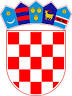          REPUBLIKA HRVATSKAOSJEČKO-BARANJSKA ŽUPANIJA                  OPĆINA ČEPIN              OPĆINSKO VIJEĆEKLASA: URBROJ: Čepin, Temeljem članka 3. točke 46., članka 14. i članka 39. Zakona o Proračunu („Narodne novine“, broj 87/08., 136/12. i 15/15.), Pravilnika o proračunskom računovodstvu i računskom planu („Narodne novine“, broj 124/14., 115/15., 87/16. i 3/18.), sukladno Uputama Ministarstva financija za izradu Proračuna jedinica lokalne i područne (regionalne) samouprave za razdoblje za 2019.-2021. i članka 32. Statuta Općine Čepin („Službeni glasnik Općine Čepin“, broj 5/18.-pročišćeni tekst.), Općinsko vijeće Općine Čepin na svojoj ___. sjednici održanoj dana __________ 2018. godine, donosiODLUKUo izvršenju Proračuna Općine Čepin za 2019. godinuI. OPĆE ODREDBEČlanak 1.Ovom se Odlukom uređuje način izvršenja Proračuna Općine Čepin za 2019. godinu (u daljnjem tekstu: Proračun), upravljanje prihodima, izdacima Proračuna, te prava i obveza nositelja i korisnika proračunskih sredstava.II. SADRŽAJ PRORAČUNAČlanak 2.Proračun se sastoji od općeg i posebnog dijela te plana razvojnih programa. Opći dio proračuna čini Račun prihoda i rashoda, račun Financiranja i raspoloživa sredstva iz prethodnih godina. Posebni dio proračuna sastoji se od plana rashoda i izdataka Općine Čepin po vrstama, raspoređenih u programe koji se sastoje od aktivnosti i projekata.III. IZVRŠAVANJE PRORAČUNAČlanak 3.U postupku izvršavanja Proračuna za 2019. godinu ostali korisnici proračunskih sredstava imaju ovlaštenja i obveze utvrđene ovom Odlukom (u daljnjem tekstu: korisnici).Članak 4.Sredstva se u proračunu osiguravaju korisnicima, koji su u njegovom posebnom dijelu određeni za nositelje sredstava raspoređenih po programima (aktivnostima) i po vrstama rashoda odnosno pozicijama.Članak 5.Proračunska sredstva mogu se koristiti samo za namjene koje su određene proračunom i to do visine utvrđene u njegovom Posebnom dijelu.Članak 6.Upravni odjel za financije, knjigovodstvo i računovodstvo ima pravo nadzora nad financijskim, materijalnim i računovodstvenim poslovanjem korisnika, te nad zakonitošću i svrsishodnom uporabom proračunskih sredstava.Korisnici su obvezni dati sve potrebite podatke, isprave i izvješća koja se od njih zatraže.Ako se prilikom vršenja proračunskog nadzora utvrdi da su sredstva bila upotrijebljena protivno Zakonu ili Proračunu, izvijestit će se općinski načelnik i poduzeti mjere da se nadoknade tako utrošena sredstva ili će se privremeno obustaviti isplata sredstava s pozicija s kojih su sredstva bila nenamjenski utrošena.Članak 7.U slučaju neusklađenosti priljeva planiranih prihoda i rashoda i izdataka, prednost u podmirivanju rashoda/izdataka imaju rashodi/izdaci vezani uz redovnu djelatnost općinske uprave.Avansno plaćanje isporuke roba i usluga, može se ugovoriti uz suglasnost općinskog načelnika.Članak 8.Ovim člankom utvrđuje se način izvršavanja odnosno plaćanja rashoda/izdataka, raspoređenih u Posebnom dijelu Proračuna (osim rashoda za zaposlene koji se izvršavaju sukladno zakonu i Kolektivnom ugovoru („Službeni glasnik Općine Čepin“, broj 8/14.) i materijalnih izdataka koji se priznaju po osnovi vjerodostojne knjigovodstvene isprave: računa, situacija, rješenja i dr.).Rashodi koji su u posebnom dijelu proračuna kontirani kao Naknade građanima i kućanstvima (račun 372 i dio računa 381) izvršavat će se temeljem Odluke o socijalnoj skrbi na području Općine Čepin („Službeni glasnik Općine Čepin“, broj 3/14., 4/14., 8/18. i 25/18.).Tekuće i kapitalne donacije (dio računa 381), izvršavat će se mjesečno u jednakim iznosima na osnovi Naredbi općinskog načelnika.Iznimno, odlukom općinskog načelnika može se promijeniti dinamika izvršavanja tih rashoda, ako postoji opravdana potreba za većim sredstvima u određenom proračunskom razdoblju, s tim da ukupno doznačena sredstva ne mogu biti veća od planiranih u Posebnom dijelu proračuna na konkretnim pozicijama.Ukupan iznos rashoda i izdataka u 2019. godini ne smije biti veći od 75.976.600,00 kuna.Članak 9.Naredbe za izvršenje Proračuna u cjelini daje općinski načelnik.IV. PRIHODIČlanak 10.Prihodi proračuna ubiru se i uplaćuju u proračun u skladu sa zakonom ili drugim propisima neovisno o visini prihoda planiranih u Proračunu.Općinski načelnik i upravni odjeli odgovorni su za naplatu prihoda iz svoje nadležnosti, za njihovu uplatu u proračun i za izvršavanje svih rashoda i izdataka u skladu sa namjenama.Eventualne razlike između namjenskih prihoda i rashoda koji se iz njih financiraju mogu se rasporediti u okviru Posebnog dijela Proračuna uz obvezu namirivanja tih razlika odnosno povrata tih sredstava u slijedećim proračunskim razdobljima.Članak 11.Pogrešno ili više uplaćeni prihodi u Proračun, vraćaju se uplatiteljima na teret tih prihoda, a temeljem zahtjeva i dokaza o pogrešno ili više uplaćenom prihodu.Rješenje o povratu sredstava donosi tijelo nadležno za naplatu tih prihoda.V. PROMJENE FINANCIRANJA TIJEKOM GODINEČlanak 12.U koliko tijekom godine dođe do neusklađenosti planiranih prihoda i rashoda/izdataka Proračuna, predložit će se Općinskom vijeću donošenje njegovih Izmjena i dopuna.Iznimno, ako se pojedine pozicije ne budu mogle izvršavati zbog nedovoljno planiranih rashoda/izdataka, a na drugim pozicijama postoje uštede, ovlašćuje se općinski načelnik da može vršiti preraspodjelu sredstava unutar razdjela, odnosno računa prihoda i rashoda s tim da se ne može mijenjati ukupan iznos Proračuna.Općinski načelnik će o izvršenoj preraspodjeli izvještavati Općinsko vijeće u sklopu redovnog izvještavanja.VI. OPĆINSKA IMOVINA, ZADUŽIVANJE I JAMSTVAČlanak 13.Za financijske odnose radi zaduživanja, davanja jamstva i pozajmljivanja sredstava Općine Čepin ovlašten je općinski načelnik.Općina Čepin može se zadužiti kratkoročno i dugoročno uzimanjem kredita za investicije koje potvrdi Općinsko vijeće, uz prethodnu suglasnost Vlade Republike Hrvatske.Općina Čepin će se u  razdoblju 2019.-2021. godine zadužiti dugoročno za iznos od 14.160.000,00 kuna   (slovima: četrnaestmilijunastošezdesettisućakuna) od toga 3.000.000,00 kuna (slovima: trimiljunakuna) zbog provođenja projekta Gospodarska zona  Čepin, 160.000,00 (slovima: stošezdesettisućakuna) za Projekt izgradnje i rekonstrukcije Centra za kulturu te 10.000.000,00 kuna  (slovima: desetmilijunakuna) zbog projekta Izgradnja sportske dvorane i 1.000.000,00 (slovima: milijunkuna) za provođenje projekta energetske obnove zgrada u vlasništvu općine.Članak 14.Slobodna novčana sredstva Proračuna mogu se oročavati kod poslovnih banaka ili plasirati drugim pravnim osobama putem pozajmice, pod uvjetom da to ne ometa redovito izvršavanje proračunskih izdataka i da se takvi financijski odnosi temelje na odlukama i zaključcima općinskog načelnika.Članak 15.Nekretninama u vlasništvu općine Čepin upravljaju općinski načelnik i Općinsko vijeće.VII. ZAKLJUČNE ODREDBEČlanak 16.Ova Odluka stupa na snagu osmog dana od dana objave u „Službenom glasniku Općine Čepin“, a primjenjuje se od 01. siječnja 2019. godine.PREDSJEDNIK      OPĆINSKOG VIJEĆA      Robert Periša, dipl. oec.